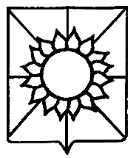 АДМИНИСТРАЦИЯ НОВОБЕРЕЗАНСКОГО СЕЛЬСКОГО ПОСЕЛЕНИЯ КОРЕНОВСКОГО РАЙОНАПОСТАНОВЛЕНИЕот 28.09.2022		                                                                   	№ 99поселок НовоберезанскийОб утверждении топливно-энергетического балансаНовоберезанского сельского поселения Кореновского районаВ соответствии с Федеральным законом от 06.10.2003 № 131-ФЗ                              «Об общих принципах организации местного самоуправления в Российской Федерации», Федеральным законом № 190-ФЗ от 27.07.2010 «О теплоснабжении», приказа Министерства энергетики РФ от 29.10.2021 № 1169 «Об утверждении Порядка составления топливно-энергетических балансов субъектов Российской Федерации, муниципальных образований», руководствуясь Уставом Новоберезанского сельского поселения Кореновского района администрация Новоберезанского сельского поселения Кореновского района п о с т а н о в л я ю:1.Утвердить топливно-энергетический баланс Новоберезанского сельского поселения Кореновского района за 2021 год (прилагается).2. Общему отделу администрации Новоберезанского сельского поселения Кореновского района (Северин) обнародовать настоящее постановление в установленных местах и разместить его на официальном сайте органов местного самоуправления Новоберезанского сельского поселения Кореновского района в сети «Интернет».3. Контроль за выполнением настоящего постановления оставляю за собой.4. Постановление вступает в силу со дня его подписания.Исполняющий обязанности главы Новоберезанского сельского поселения Кореновского района                                                     	    С.И. Булан                                                                                                       ПРИЛОЖЕНИЕ	       УТВЕРЖДЕН                                                                                                 постановлением администрации                                                                                   Новоберезанского сельского                                                                                поселения Кореновского района                                                                                     от 28.09.2022 № 99Топливно- энергетический балансНовоберезанского сельского поселения Кореновского района за 2021 годАдминистративный центр Новоберезанского сельского поселения Кореновского района – поселок Новоберезанский. В  состав поселения входят 8  населённых пункта: п. Новоберезанский, п. Комсомольский, п. Братский, п. Пролетарский, Привольный, п. Песчаный, п. Раздольный, п. Анапский.Общая земельная площадь поселения составляет 22000 га.На 1 января 2021 года численность поселения составила 5508человек в том числе: в п. Новоберезанский 2143 чел.п. Комсомольский 1638 чел.          п. Анапский 567 чел.п. Пролетарский 220 чел.п. Привольный 218 чел.п. Раздольный 295 чел.п. Песчаный 118 чел.п. Братский 309 чел. Основными потребителями энергетических ресурсов в Новоберезанском сельском поселении являются бюджетные потребители - (образование, культура, здравоохранение и др.),  и население.На территории Новоберезанского сельского поселения  действует почтовое отделение связи: в п. Новоберезанском.Образование: МОБОУ СОШ № 15, МОБОУ СОШ № 41.Здравоохранение: в п. Новоберезанском участковая больница, в п. Комсомольском, -ФАП.Культура: МБУК НСП КР «Новоберезанский сельский дом культуры», МБУК НСП КР «Комсомольская сельская библиотека»», МБУК НСП КР «Комсомольский сельский дом культуры».Топливно – энергетический баланс в Новоберезанском сельском поселении разрабатывается на один год. Актуализируется по мере реализации локальных задач, программ, изменения размеров и источников финансирования, внешних и внутренних факторов воздействия.В топливно-энергетическом балансе Новоберезанского сельского поселения присутствует тепловая энергия.На производство тепловой энергии Новоберезанского сельского поселения используется природный газ, который используется для отопления многоквартирных жилых домов учреждений и организаций, расположенных на территории Новоберезанского сельского поселения.Топливно-энергетический баланс Новоберезанского сельского поселения приведен в таблицах:Однопродуктовый баланс
 энергетических ресурсов Новоберезанского сельского поселения Кореновского района за 2021 годОднопродуктовый баланс
 энергетических ресурсов Новоберезанского сельского поселения Кореновского района за 2021 годТопливно-энергетический баланс 
Новоберезанского сельского поселения Кореновского района за 2021 годИсполняющий обязанности главы Новоберезанского сельскогопоселения Кореновского района 	                                                               		С.И. БуланСтроки топливно-энергетического балансаНомер строк балансаВид энергетического ресурсаГаз природный, м.куб.Вид энергетического ресурсаТепловая энергияГ.калл.Производство энергетических ресурсов1Ввоз21268,985891,4Вывоз3Изменение запасов4Потребление первичной энергии51268,985891,,4Статистическое расхождение6Производство электрической энергии7Производство тепловой энергии8Теплоэлектростанции8.1Котельные8.2Электрокотельные и тепло-утилизационные установки8.3Преобразование топлива9Переработка нефти9.1Переработка газа9.2Обогащение угля9.3Собственные нужды101268,985891,4Потери при передаче11Конечное потребление энергетических ресурсов12Сельское хозяйство, рыболовство и рыбоводство13Промышленность14Продукт 114.1......Продукт n14.nПрочая промышленностьСтроительство15Транспорт и связь16Железнодорожный16.1Трубопроводный16.2Автомобильный16.3Прочий16.4Сфера услуг17Население18Использование топливно-энергетических ресурсов в качестве сырья и на нетопливные нужды19Строки топливно-энергетического балансаНомер строк балансаВид энергетического ресурсаэлектроэнергия1Производство энергетических ресурсов1Ввоз2362625Вывоз3Изменение запасов4Потребление первичной энергии5362625Статистическое расхождение6Производство электрической энергии7Производство тепловой энергии8Теплоэлектростанции8.1Котельные8.2Электрокотельные и тепло-утилизационные установки8.3Преобразование топлива9Переработка нефти9.1Переработка газа9.2Обогащение угля9.3Собственные нужды10362625Потери при передаче11Конечное потребление энергетических ресурсов12Сельское хозяйство, рыболовство и рыбоводство13Промышленность14Продукт 114.1......Продукт n14.nПрочая промышленностьСтроительство15Транспорт и связь16Железнодорожный16.1Трубопроводный16.2Автомобильный16.3Прочий16.4Сфера услуг17Население18Использование топливно-энергетических ресурсов в качестве сырья и на нетопливные нужды19УгольСырая нефтьНефтепродуктыПриродный газПрочее твердое топливоГидроэнергия и НВИЭАтомная энергияЭлектрическая энергияТепловая энергияВсего12345678910Производство энергетических ресурсов10000000000Ввоз20001268,980003626255891,4Вывоз30000000000Изменение запасов40000000000Потребление первичной энергии50001268,980003626255891,4Статистическое расхождение60000000000Производство электрической энергии70000000000Производство тепловой энергии80000000000Теплоэлектростанции8.10000000000Котельные8.20000000000Электрокотельные и теплоутилизационные установки8.30000000000Преобразование топлива90000000000Переработка нефти9.10000000000Переработка газа9.20000000000Обогащение угля9.30000000000Собственные нужды100001268,980003626255891,4Потери при передаче110000000000Конечное потребление энергетических ресурсов120000000000Сельское хозяйство, рыболовство и рыбоводство130000000000Промышленность140000000000Продукт 114.10000000000......0000000000Продукт n14.n0000000000Прочая промышленность0000000000Строительство150000000000Транспорт и связь160000000000Железнодорожный16.10000000000Трубопроводный16.20000000000Автомобильный16.30000000000Прочий16.40000000000Сфера услуг170000000000Население180000000000Использование топливно-энергетических ресурсов в качестве сырья и на нетопливные нужды190000000000